\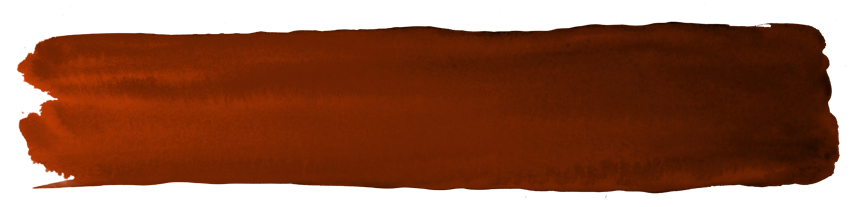 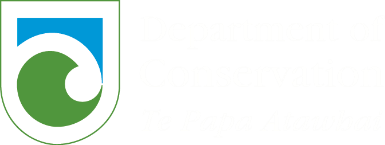 The following form is to be used to provide submissions concerning publicly notified applications for leases, licences, permits, or easements under Sections 17SC and 49 of the Conservation Act 1987.  Notes to Submitter: Please download and complete this form, scan and send to DNSubmissions@doc.govt.nz. You may also mail your submission to: Director-General, c/o Department of Conservation, PO Box 5244, Moray Place, Dunedin 9054 or Level 1, John Wickliffe House, 265 Princes Street, Dunedin 9016.  Closing Date: The closing date for serving submissions to the Director-General on this matter is 30 August 2019.    Please note that submissions are public documents.  Your name and submission will be included in documents that are available to the media and the public.  You may request that your contact details be kept confidential, but your name, organisation and your submission itself will become a public document.Privacy:The Department will deal with any personal information you supply in your submission in accordance with the Privacy Act 1993.  The Department will only use your contact details for the purposes of processing the notified permissions application that it relates to (or in exceptional circumstances for other reasons permitted under the Privacy Act 1993).  Where your submission is made publicly available, your contact details will be removed only if you have indicated this as your preference in the tick box on page one.Under the Privacy Act 1993, you may request the right of access to, and correction of, personal information provided in this submission.The Department will post your submission on its website at www.doc.govt.nz. Once submitted, submitters' information is subject to the Official Information Act 1982 and may be released under that Act. Do not send this page of this document with your submission.  If you require additional space for providing your submission, please attach extra pages as needed and label according to the relevant section.  A.	Permission Application Number and Name of ApplicantB.	Name of Proposed Activity and Location(s)C.	Submitter Information- Full Name (also list organisational name if submitting on behalf of a business, community group, etc.):  ___________________________________________________________________________________              Address for Service (Postal Address): _________________________________________________________________________________________________________ Post Code: ____________________Telephone: _____________________________ Email Address: _______________________________Note:  Communication from DOC will be via e-mail unless alternate contact is requested below.       I wish to be contacted alternately by: __________________________________________________          I wish to keep my contact details confidentialD.	Statement of Support/OppositionFor this Application I/We (please tick one).         Support			      Neutral                         OpposeE.	Hearing Request I /We  wish to be heard in support of this submission at a hearing (please tick one).        Yes				 NoF.	SubmissionThe specific parts of the application that this submission relates to are:My submission is [include the reasons for your views]:What outcomes would you like to address with your submission? [give precise details, including the parts of the application you wish to have amended and the general nature of any conditions sought]:G.	Your Signature_____________________________________________________________Signature of submitter or person authorised to sign on behalf of submitter _____________________________________________________________Printed name of submitter or person authorised to sign on behalf of submitter__________________________Date  Please complete this form and send to DNSubmissions@doc.govt.nz. You may also mail your submission to: Director-General, c/o Department of Conservation, PO Box 5244, Moray Place, Dunedin 9054 or Level 1, John Wickliffe House, 265 Princes Street, Dunedin 9016.Two concession applications 74167-SKI and 79836-OTH in the name of NZSki Limited.Two applications to formalise existing activities and add new activities at the Coronet Peak Ski Area within the Coronet Peak Recreation Reserve, Queenstown.Application A (74167-SKI):This proposal involves existing activities within the Coronet Peak Ski Area with the inclusion of a new snow factory facility, installation of gondola cabins and summer activities for a 40 year period lease, licence and easement comprising:The management and control of all activities related to the ownership, operation, repair and maintenance of the commercial skifield;To install a snow factory facility within the lower slopes of the ski area;To operate eight-seater gondola cabins on the Coronet Express chairlift. This part of the proposal will also be considered as a short-term concession application as outlined in application B below;To operate and manage summer activities (use of existing tracks for guided walks, sightseeing, nature interpretation, photography, picnicking and artificial snow-based activities).Application B (79836-OTH):This proposal is for a short-term concession (permit) to install eight-seater gondola cabins on the Coronet Express telemix chairlift to support summer operations over the period 1 December 2019 to 31 March 2020 (4 months). This proposal will also be considered as part of the long-term concession application as outlined in application A, item 3 above.